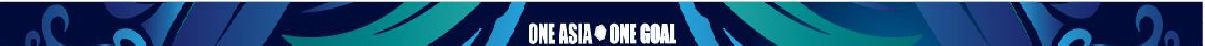 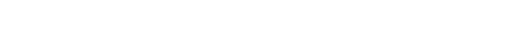 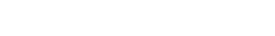 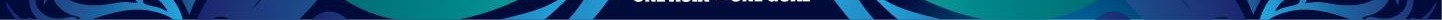 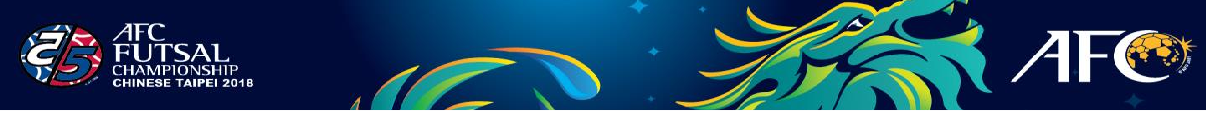 Official Match Schedule官方賽事時程表Official Match Schedule官方賽事時程表Official Match Schedule官方賽事時程表Official Match Schedule官方賽事時程表Official Match Schedule官方賽事時程表Official Match Schedule官方賽事時程表Official Match Schedule官方賽事時程表Official Match Schedule官方賽事時程表Official Match Schedule官方賽事時程表Official Match Schedule官方賽事時程表Official Match Schedule官方賽事時程表Official Match Schedule官方賽事時程表Group AGroup AGroup BGroup BGroup CGroup CGroup CGroup DGroup DA1中華台北B1烏茲別克C1伊朗伊朗D1泰國A2越南B2日本C2伊拉克伊拉克D2吉爾吉斯A3馬來西亞B3塔吉克C3中國中國D3黎巴嫩A4巴林B4南韓C4緬甸緬甸D4約旦DateMatch No.MatchMatchMatchMatchMatchMatchTimeTimeVenueGroup Stage1 February 2018 ThursdayMatch Day 12018 02 01星期四1B2日本4vs24vs2塔吉克B319:0019:00"University of Taipei Gymnasium, Taipei City 台北市立大學體育館"台北市立大學體育館Group Stage1 February 2018 ThursdayMatch Day 12018 02 01星期四2A2越南1vs21vs2馬來西亞A316:3016:30"Xinzhuang Gymnasium, TaipeiCity 新北市新莊體育館"Group Stage1 February 2018 ThursdayMatch Day 12018 02 01星期四3B1烏茲別克13vs213vs2南韓B416:3016:30"University of Taipei Gymnasium,Taipei City 台北市立大學體育館"Group Stage1 February 2018 ThursdayMatch Day 12018 02 01星期四4A1中華台北2vs2.2vs2.巴林A419:0019:00"Xinzhuang Gymnasium, TaipeiCity 新北市新莊體育館"Group Stage2 February 2018 FridayMatch Day 22018 02 02星期五5C2伊拉克4vs24vs2中國C316:3016:30"University of Taipei Gymnasium,Taipei City 台北市立大學體育館"Group Stage2 February 2018 FridayMatch Day 22018 02 02星期五6D2吉爾吉斯2vs22vs2黎巴嫩D316:3016:30"Xinzhuang Gymnasium, TaipeiCity 新北市新莊體育館"Group Stage2 February 2018 FridayMatch Day 22018 02 02星期五7C1伊朗14vs014vs0緬甸C419:0019:00"University of Taipei Gymnasium,Taipei City 台北市立大學體育館"Group Stage2 February 2018 FridayMatch Day 22018 02 02星期五8D1泰國5vs15vs1約旦D419:0019:00"Xinzhuang Gymnasium, TaipeiCity 新北市新莊體育館"Group Stage3 February 2018 SaturdayMatch Day 32018 02 03星期六9B4南韓2vs52vs5日本B219:0019:00"University of Taipei Gymnasium,Taipei City 台北市立大學體育館"Group Stage3 February 2018 SaturdayMatch Day 32018 02 03星期六10A4巴林1vs21vs2越南A216:3016:30"Xinzhuang Gymnasium, TaipeiCity 新北市新莊體育館"Group Stage3 February 2018 SaturdayMatch Day 32018 02 03星期六11B3塔吉克2vs42vs4烏茲別克B116:3016:30"University of Taipei Gymnasium,Taipei City 台北市立大學體育館"Group Stage3 February 2018 SaturdayMatch Day 32018 02 03星期六12A3馬來西亞4vs54vs5中華台北A119:0019:00"Xinzhuang Gymnasium, TaipeiCity 新北市新莊體育館"Group Stage4 February 2018 SundayMatch Day 42018 02 04星期日13C4緬甸2vs32vs3伊拉克C216:3016:30"University of Taipei Gymnasium,Taipei City 台北市立大學體育館"Group Stage4 February 2018 SundayMatch Day 42018 02 04星期日14D4約旦1vs31vs3吉爾吉斯D216:3016:30"Xinzhuang Gymnasium, TaipeiCity 新北市新莊體育館"Group Stage4 February 2018 SundayMatch Day 42018 02 04星期日15C3中國1vs111vs11伊朗C119:0019:00"University of Taipei Gymnasium,Taipei City 台北市立大學體育館"Group Stage4 February 2018 SundayMatch Day 42018 02 04星期日16D3黎巴嫩5vs25vs2泰國D119:0019:00"Xinzhuang Gymnasium, TaipeiCity 新北市新莊體育館"Group Stage5 February 2018 MondayMatch Day 52018 02 05星期一17B1烏茲別克2vs42vs4日本B216:3016:30"University of Taipei Gymnasium,Taipei City 台北市立大學體育館"Group Stage5 February 2018 MondayMatch Day 52018 02 05星期一18B3塔吉克7vs07vs0南韓B416:3016:30"Xinzhuang Gymnasium, TaipeiCity 新北市新莊體育館"Group Stage5 February 2018 MondayMatch Day 52018 02 05星期一19A3馬來西亞1vs31vs3巴林A419:0019:00"University of Taipei Gymnasium,Taipei City 台北市立大學體育館"Group Stage5 February 2018 MondayMatch Day 52018 02 05星期一20A1中華台北1vs31vs3越南A219:0019:00"Xinzhuang Gymnasium, TaipeiCity 新北市新莊體育館"Group Stage6 February 2018 TuesdayMatch Day 62018 02 06星期二21C1伊朗5vs35vs3伊拉克C216:3016:30"University of Taipei Gymnasium,Taipei City 台北市立大學體育館"Group Stage6 February 2018 TuesdayMatch Day 62018 02 06星期二22C3中國5vs35vs3緬甸C416:3016:30"Xinzhuang Gymnasium, TaipeiCity 新北市新莊體育館"Group Stage6 February 2018 TuesdayMatch Day 62018 02 06星期二23D1泰國8vs18vs1吉爾吉斯D219:0019:00"University of Taipei Gymnasium,Taipei City 台北市立大學體育館"Group Stage6 February 2018 TuesdayMatch Day 62018 02 06星期二24D3黎巴嫩2vs12vs1約旦D419:0019:00"Xinzhuang Gymnasium, TaipeiCity 新北市新莊體育館"Quarter Finals8 February 2018 ThursdayMatch Day 72018 02 08星期四25QF1黎巴嫩2vs2(PK8-9)2vs2(PK8-9)伊拉克QF116:0016:00"University of Taipei Gymnasium,Taipei City 台北市立大學體育館"Quarter Finals8 February 2018 ThursdayMatch Day 72018 02 08星期四26QF2伊朗9vs19vs1泰國QF216:0016:00"Xinzhuang Gymnasium, TaipeiCity 新北市新莊體育館"Quarter Finals8 February 2018 ThursdayMatch Day 72018 02 08星期四27QF3日本2vs02vs0巴林QF319:0019:00"University of Taipei Gymnasium,Taipei City 台北市立大學體育館"Quarter Finals8 February 2018 ThursdayMatch Day 72018 02 08星期四28QF4越南1vs31vs3烏茲別克QF419:0019:00"Xinzhuang Gymnasium, TaipeiCity 新北市新莊體育館"Semi Finals9 February 2018 FridayMatch Day 82018 02 09星期五29SF1伊拉克0vs30vs3日本SF116:0016:00"Xinzhuang Gymnasium, TaipeiCity 新北市新莊體育館"Semi Finals9 February 2018 FridayMatch Day 82018 02 09星期五30SF2伊朗vs.vs.烏茲別克SF219:0019:00"Xinzhuang Gymnasium, TaipeiCity 新北市新莊體育館"3/4Placing11 February 2018 SundayMatch Day 92018 02 11星期日313/4Placing伊拉克vs.vs.Loser SF23/4Placing16:0016:00"Xinzhuang Gymnasium, Taipei City 新北市新莊體育館"Final11 February 2018 SundayMatch Day 92018 02 11星期日32F日本vs.vs.Winner SF2F19:0019:00"Xinzhuang Gymnasium, Taipei City 新北市新莊體育館"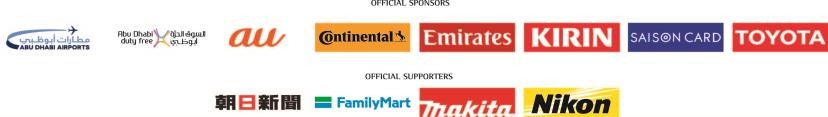 Asian Football Confederation	Tel: +603 8994 3388AFC House, Jalan 1/155B, Bukit Jalil 57000, Kuala Lumpur, Malaysia	Fax: + 603 8994 2689Asian Football Confederation	Tel: +603 8994 3388AFC House, Jalan 1/155B, Bukit Jalil 57000, Kuala Lumpur, Malaysia	Fax: + 603 8994 2689Asian Football Confederation	Tel: +603 8994 3388AFC House, Jalan 1/155B, Bukit Jalil 57000, Kuala Lumpur, Malaysia	Fax: + 603 8994 2689Asian Football Confederation	Tel: +603 8994 3388AFC House, Jalan 1/155B, Bukit Jalil 57000, Kuala Lumpur, Malaysia	Fax: + 603 8994 2689Asian Football Confederation	Tel: +603 8994 3388AFC House, Jalan 1/155B, Bukit Jalil 57000, Kuala Lumpur, Malaysia	Fax: + 603 8994 2689Asian Football Confederation	Tel: +603 8994 3388AFC House, Jalan 1/155B, Bukit Jalil 57000, Kuala Lumpur, Malaysia	Fax: + 603 8994 2689Asian Football Confederation	Tel: +603 8994 3388AFC House, Jalan 1/155B, Bukit Jalil 57000, Kuala Lumpur, Malaysia	Fax: + 603 8994 2689Asian Football Confederation	Tel: +603 8994 3388AFC House, Jalan 1/155B, Bukit Jalil 57000, Kuala Lumpur, Malaysia	Fax: + 603 8994 2689Asian Football Confederation	Tel: +603 8994 3388AFC House, Jalan 1/155B, Bukit Jalil 57000, Kuala Lumpur, Malaysia	Fax: + 603 8994 2689Asian Football Confederation	Tel: +603 8994 3388AFC House, Jalan 1/155B, Bukit Jalil 57000, Kuala Lumpur, Malaysia	Fax: + 603 8994 2689Asian Football Confederation	Tel: +603 8994 3388AFC House, Jalan 1/155B, Bukit Jalil 57000, Kuala Lumpur, Malaysia	Fax: + 603 8994 2689Asian Football Confederation	Tel: +603 8994 3388AFC House, Jalan 1/155B, Bukit Jalil 57000, Kuala Lumpur, Malaysia	Fax: + 603 8994 2689